Fruit Science, All Apples are Not Created Equal data sheetType of AppleNotes about flavorIs it sweet or tart?Is flavor mild or distinct?Is it firm or soft?Other observations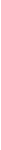 